УКРАЇНАПАВЛОГРАДСЬКА  МІСЬКА  РАДАДНІПРОПЕТРОВСЬКОЇ  ОБЛАСТІ(24 сесія VІІІ скликання)РІШЕННЯвід 21.06.2022р.				                                   №679-24/VІІІПро надання дозволу на розроблення проєктів землеустрою щодо відведення земельних ділянокКеруючись п.34 ч.1 ст.26 Закону України "Про місцеве самоврядування в Україні", ст.ст.12, 41, 92, 93, 116, 119, 121, 123, 124, ст.124-1, ч.2 ст.134 Земельного кодексу України, Законами України "Про Державний земельний кадастр", "Про землеустрій", "Про землі енергетики та правовий режим спеціальних зон енергетичних об'єктів", Наказом Держкомзему                                  від 23.07.2010р. №548 "Про затвердження Класифікації видів цільового призначення земель", рішенням 34 сесії VII скликання від 13.02.2018р. №1062-34/VII "Про затвердження переліку назв вулиць, провулків, проїздів, проспектів, бульварів, площ у місті Павлоград",                                                                                                                                                                                                                                                                                                                                                                                                                                                                                                                                                                                                                                                                                                                                                                                                                                                                                                                                                                                                                                                                                                                                                                                                                                                                                                                                                                                                                                                                                                                                                                                                                                                                                                                                                                                                                                                                                                                                                                                                                                                                                                                                                                                                                                                                                                                                                                                                                                                                                                                                                                                                                                                                                                                                                                                                                                                                                                                                                                                                                                                                                                                                       враховуючи рішення Дніпропетровського окружного адміністративного суду від 09.02.2022р. №160/24475/21, розглянувши заяви, міська радаВ И Р І Ш И Л А:1. Дати дозвіл на розроблення проєкту землеустрою щодо відведення земельних ділянок: 1.1 АКЦІОНЕРНОМУ ТОВАРИСТВУ "ДТЕК ДНІПРОВСЬКІ ЕЛЕКТРОМЕРЕЖІ" (ідентифікаційний код хххххххх), для будівництва та обслуговування ПЛ-04 кВ від РУ-04 кВ КТП-112 до об'єкту замовника, вид цільового призначення земель (КВЦПЗ) - 14.02 - (для розміщення, будівництва, експлуатації та обслуговування будівель і споруд об'єктів передачі електричної та теплової енергії), на вул.Харківська,1Б/1, площею 0,0032 га (умовно), із земель міської ради, які не надані у власність та користування, з послідуючою передачею земельної ділянки в оренду.1.2 ПРИВАТНОМУ АКЦІОНЕРНОМУ ТОВАРИСТВУ "ПІДПРИЄМСТВО                                     З ЕКСПЛУАТАЦІЇ ЕЛЕКТРИЧНИХ МЕРЕЖ "ЦЕНТРАЛЬНА ЕНЕРГЕТИЧНА КОМПАНІЯ"  (ідентифікаційний код хххххххх), для встановлення та подальшого обслуговування                          та експлуатації КТП 6 кВ, вид цільового призначення земель (КВЦПЗ) - 14.02 - (для розміщення, будівництва, експлуатації та обслуговування будівель і споруд об'єктів передачі електричної та теплової енергії), в районі пров.Зарічний,6, площею 0,0070 га (умовно),                         із земель міської ради, які не надані у власність та користування, з послідуючою передачею земельної ділянки в оренду.1.3 ПРИВАТНОМУ АКЦІОНЕРНОМУ ТОВАРИСТВУ "ПІДПРИЄМСТВО                                     З ЕКСПЛУАТАЦІЇ ЕЛЕКТРИЧНИХ МЕРЕЖ "ЦЕНТРАЛЬНА ЕНЕРГЕТИЧНА КОМПАНІЯ"  (ідентифікаційний код хххххххх), для будівництва (прокладання) КЛ-6 кВ та КЛ-0,4 кВ,              вид цільового призначення земель (КВЦПЗ) - 14.02 - (для розміщення, будівництва, експлуатації та обслуговування будівель і споруд об'єктів передачі електричної та теплової енергії), в районі вулиці Героїв України та провулку Зарічний, площею 0,0700 га (умовно), із земель міської ради, які не надані у власність та користування, з подальшим укладанням договору строкового платного сервітуту.Строк дії дозволу на розроблення проєкту землеустрою щодо відведення земельної ділянки відповідно до вимог ч.4 ст.124-1 становить 6 (шість) місяців.1.4 хххххххххххххххххххххххххххххххххххххххххххххххххххххх (ідентифікаційний                          код хххххххх), для розміщення та постійної діяльності ххххххххххххххххххххх,                       вид цільового призначення земель (КВЦПЗ) - хх.хх (для розміщення та постійної діяльності хххххххххххххххххххх), на вул.хххххххххххххх,хх, площею 2,0000 га (умовно), із земель міської ради, які не надані у власність та користування.2. Зарезервувати земельні ділянки на період розробки проекту землеустрою щодо відведення земельної ділянки з моменту прийняття даного рішення.3. Заявникам, земельні ділянки яких розташовані вздовж річок Вовча, Гніздка, Кочерга, розробити проект землеустрою щодо визначення розмірів та встановлення меж водоохоронної зони та прибережної захисної смуги річки.4. Зобов'язати розробника землевпорядної документації забезпечити відображення переліку наявних на земельній ділянці обмежень у використанні та земельних сервітутів                       з обов'язковим внесенням до відомостей Державного земельного кадастру.5. Заявникам надати проект землеустрою щодо відведення земельної ділянки для затвердження на сесії міської ради.6. Відповідно до п.п.5 п.27 Перехідних положень Земельного кодексу України та                      на підставі голосування депутатів на сесії Павлоградської міської ради відкласти розгляд питання про надання дозволу на розроблення проєкту землеустрою щодо відведення земельної ділянки до припинення або скасування воєнного стану в Україні:6.1 Громадянину Касімову Андрію Петровичу (ідентифікаційний номер хххххххххх),             для будівництва і обслуговування житлового будинку, господарських будівель і споруд,                     вид цільового призначення земель (КВЦПЗ) - 02.01 - (для будівництва і обслуговування житлового будинку, господарських будівель і споруд (присадибна ділянка),                                          між садибами по пров.Радищева,7 та пров.Радищева,9, площею 0,1000 га (умовно).7. Відповідальність щодо виконання даного рішення покласти на начальника відділу земельно-ринкових відносин.8. Загальне керівництво по виконанню даного рішення покласти на заступника міського голови за напрямком роботи.9. Контроль по виконанню даного рішення покласти на постійну депутатську комісію            з питань екології, землеустрою, архітектури, генерального планування та благоустрою.                  Міський голова                                                                                                 Анатолій ВЕРШИНА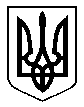 